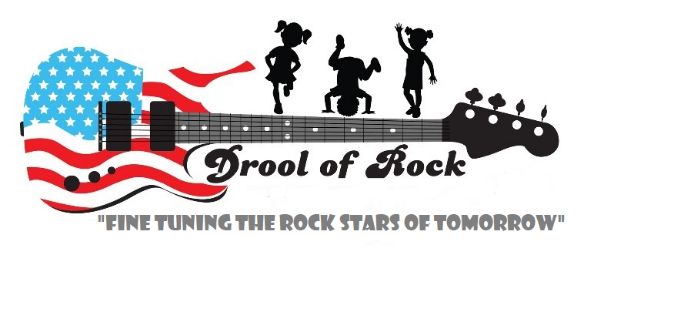 Late Fee Policy                              Our evening staff provides excellent care for children that cannot be picked up by our 6:00 pm closing time.  They are always willing to help as needed and make the children feel secure and loved while they wait after hours for a parent.  However, late pickups should be on occasion and not often, let alone regularly.  In order to take care of my staff, as well as they take care of your children, Drool of Rock will be enforcing the following late fee policies: 6:00 pm – 6:05 pm = Grace Period 6:06 pm – 6:30 pm = $1 / minute, starting at $6 at 6:06 6:31 pm – 6:45 pm = $15 / minute If the late fee is not paid within 24 hours to the teachers providing after hours care for your child, there will be a $10 late fee applied Pickups later than 6:45 may result in termination of care. Consistent late pickups may also result in termination of care. Please respect the social lives and families that our loving staff have to get home to.  By signing below, you agree to the late fee charges above: ___________________________________________________________________________ Child’s Name  	 	 	Parent Signature 	 	 	 	Date 